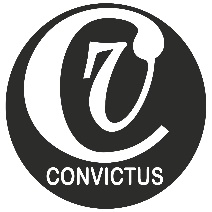 ВСЕУКРАЇНСЬКА БЛАГОДІЙНА ОРГАНІЗАЦІЯ«КОНВІКТУС УКРАЇНА»11 січня 2021 р.ОГОЛОШЕННЯпро проведення конкурсних торгів(далі – „Оголошення”)Всеукраїнська благодійна організація «КОНВІКТУС УКРАЇНА» (далі – «Організатор») оголошує конкурсні торги (тендер) на закупівлю пального.Конвіктус – це неурядова організація, яка працює у трьох країнах світу – Швеції, Естонії та Україні, надаючи підтримку уразливим верствам населення для покращення якості їх життя та здоров’я. Діяльність нашої організації в Україні бере початок з 2006 року. Вже 14 років Конвіктус є надійним партнером державних установ та неурядових громадських організацій у реалізації програм протидії ВІЛ-інфекції, туберкульозу, інших соціально небезпечних хвороб, реінтеграції колишніх ув’язнених у суспільство та надання допомоги жінкам, які постраждали від насильства.ВБО «Конвіктус Україна» працює для:зниження темпів розповсюдження ВІЛ/СНІДу та туберкульозу в Україні;покращення доступу до діагностики та лікування ВІЛ, гепатитів, туберкульозу та інфекцій, що передаються статевим шляхом;забезпечення доступу наркозалежних та їх близьких до комплексної допомоги у лікуванні наркозалежності;протидії домашньому та гендерно-орієнтованому насильству;забезпечення рівного доступу до послуг з профілактики та лікування ВІЛ як чоловіків, так і жінок, досягнення технічної досконалості у впровадженні гендерно-чутливого підходу у програмах зменшення шкоди через впровадження гендерно-чутливих послуг в діяльність організації;зменшення кількості повторних правопорушень та ризиків повторного ув`язнення серед жінок, які звільнилися з місць позбавлення волі через впровадження програм соціальної адаптації жінок, які звільняються із місць позбавлення волі, захист їх прав та законних інтересів;забезпечення рівних можливостей на доступ до медичної та соціальної допомоги.Джерело фінансування закупівлі Закупівля здійснюється в рамках всіх проектів Організації, що реалізуються за кошти грантів (субгрантів) донорів, в тому числі субгрантів, наданих відповідно до програм Глобального фонду для боротьби зі СНІДом, туберкульозом та малярією в Україні, а також субгранту донором якого є Уряд США через департамент охорони здоров’я та соціального забезпечення США/Центри контролю та профілактики захворювань, Агентство США з міжнародного розвитку (USAID).Опис позицій до закупівлі товарів / технічне завдання для робіт та послугТермін постачання товарів, виконання робіт та надання послугЩомісячно з січня 2021 р. по 31 грудня 2021 рокуФОРМУВАННЯ ЦІНИЗакупівля частини товарів та послуг, передбачених предметом закупівлі, за кошти субгрантів, наданих відповідно до програм Глобального фонду для боротьби зі СНІДом, туберкульозом та малярією в Україні, здійснюється без ПДВ (відповідно до положень п. 26 підрозділу 2 розділу ХХ Податкового кодексу України та постанови Кабінету Міністрів України від 17.04.2013 р. № 284, тимчасово, на період виконання програм Глобального фонду для боротьби із СНІДом, туберкульозом та малярією в Україні, що виконуються відповідно до закону, звільняються від оподаткування податком на додану вартість операції з постачання на митній території України товарів (крім підакцизних) та надання послуг, якщо такі товари/послуги оплачуються за рахунок грантів (субгрантів), наданих відповідно до програм Глобального фонду для боротьби із СНІДом, туберкульозом та малярією в Україні, що виконуються відповідно до закону).Закупівля іншої частини товарів та послуг, передбачених предметом закупівлі, за кошти інших донорів (не в рамках програм Глобального фонду для боротьби із СНІДом, туберкульозом та малярією в Україні), може здійснюватись з ПДВ.СКЛАД ТЕНДЕРНОЇ ПРОПОЗИЦІЇТендерна пропозиція у формі Додатків 1, 2 до Тендерної пропозиції, комерційної пропозиції, офіційного листа;Документи, які підтверджують відповідність технічним та кваліфікаційним вимогам (див. таблиці вище);Також, просимо додати до Вашої тендерної пропозиції будь-які інші документи, що, на Вашу думку, можуть бути корисними для оцінки пропозиції (наприклад, рекомендаційні листи, тощо).Посадові особи Організатора, уповноважені здійснювати зв'язок з учасникамиВісангірієва Олена, менеджер з закупівель, тел. 067 290 9097, 044 592 58 47, e-mail elenaconvictus@gmail.com.ПРАВИЛА ОФОРМЛЕННЯ ТЕНДЕРНОЇ ПРОПОЗИЦІЇУчасники мають подавати пропозиції у письмовому вигляді особисто або кур‘єрською поштою. Тендерні пропозиції, що надійдуть електронною поштою, можуть розглядатися, в умовах забезпечення карантинних заходів безпеки.Всі копії будь-яких документів, що включаються в тендерну пропозицію, мають бути обов’язково завірені підписом учасника, а якщо учасником є юридична особа або ФОП, що використовує у своїй господарській діяльності печатку, то печаткою та підписом уповноваженої особи. До тендерної пропозиції повинні додаватись документи, які посвідчують право такої уповноваженої особи підписувати тендерну пропозицію (наказ про призначення керівника або довіреність) (зазначена вимога стосується лише юридичних осіб).Надані копії документів мають бути розбірливими та якісними.Відповідальність за достовірність наданої інформації в своїй тендерній пропозиції несе учасник.У разі, якщо тендерна пропозиція надійшла після спливу кінцевого терміну приймання тендерних пропозицій, то конверт з такою тендерною пропозицією не розкривається і повертається Організацією на адресу відправника. До участі у оцінці тендерних пропозицій Комітетом із затвердження закупівлі Організатора допускаються тендерні пропозиції, які повністю відповідають умовам цього Оголошення. Підписанням та поданням своєї тендерної пропозиції учасник погоджується з наступним:Учасник ознайомлений	з Кодексом поведінки постачальників (http://network.org.ua/projects/nuo/purchase.php ).участь у закупівлі пов’язаних осіб або ж змова учасників конкурсних торгів забороняється. У разі виявлення таких фактів, результати закупівлі буде відмінено або договір з відповідним постачальником буде достроково розірвано в односторонньому порядку з поверненням всього отриманого таким постачальником за договором та відшкодуванням збитків завданих Організації.ТЕНДЕРНІ ПРОПОЗИЦІЇ ПРИЙМАЮТЬСЯ ЗА АДРЕСОЮУкраїна, 01024, місто Київ, вул. Басейна буд. ½, поверх 3, каб. 301. Приймання пропозицій, які подаються учасниками, здійснюється з 10 год. 00 хв. до  17 год. 00 хв., з понеділка по п’ятницю.e-mail elenaconvictus@gmail.comКІНЦЕВИЙ ТЕРМІН ПРИЙМАННЯ ТЕНДЕРНИХ ПРОПОЗИЦІЙ  «26» січня 2021 року, до 17 год. 00 хв. за київським часом.РОЗКРИТТЯ ТЕНДЕРНИХ ПРОПОЗИЦІЙ УЧАСНИКІВ ТОРГІВ ВІДБУДЕТЬСЯ«27» січня 2021 року, о 13 год. 00 хв. за київським часом.Додаток 1 до Тендерної пропозиціїСписок необхідних товарівЗамовник закупівлі не переслідує обрання конкретної торгової маркиДата: ________________ 2020 р.[підпис]	[що виступає у якості]Що має належні повноваження на підписання Заявки від імені та за дорученням 	Додаток 2 до Тендерної пропозиціїЗагальна інформаціяБудь ласка, заповніть таблицю нижчеДата: ________________ 2020 р.[підпис]	[що виступає у якості]Що має належні повноваження на підписання Заявки від імені та за дорученнямАдреса для листування: 01024, Київ-24, а/с № 133рах. (IBAN): UA 31 322313 0000026000010043333 в АТ «УКРЕКСІМБАНК» м. Києва МФО 322313, ЄДРПОУ 35210880(044) 592 58 47·www.convictus.org.ua ·info@convictus.org.ua№НазваКількістьДодаткова інформація 12Дизельне паливоБензин А 95близько 200 л щомісяцяблизько 200 л щомісяцяОбов’язкові технічні вимоги до товарів, робіт та послугДокументи, які підтверджують відповідність технічним вимогамВідпуск пального на основі розрахунку талонами (штрих-картками, бланками-дозволами)Тендерна пропозиціяБезготівковий розрахунок за талониТендерна пропозиціяТермін дії талонів повинен складати не менше 2 місяцівТендерна пропозиціяВідповідність стандартам якостіСертифікати відповідностіОбов’язкові кваліфікаційні вимоги до постачальника товарів або виконавця робіт та послугДокументи, які підтверджують відповідність кваліфікаційним вимогамПраво на здійснення підприємницької діяльностіпідприємства (ТОВ, ПАТ, ПрАТ, ПП тощо) - копію Свідоцтва про державну реєстрацію юридичної особи (для зареєстрованих до 07.05.2011 року, якщо їм не було видано Виписку) або копію Виписки з Єдиного державного реєстру юридичних осіб та фізичних осіб-підприємців, а також копію Витягу з Єдиного державного реєстру юридичних осіб та фізичних осіб-підприємців;фізичної особи - підприємця (ФОП) на єдиному податку – копію Свідоцтва про державну реєстрацію (для зареєстрованих до 07.05.2011 року, якщо їм не було видано Виписку) або копію Виписки з Єдиного державного реєстру юридичних осіб та фізичних осіб-підприємців, а також копію Виписки з Реєстру платників єдиного податку та платіжки про сплату єдиного податку за попередній/поточний період;фізичної особи - підприємця (ФОП) на загальній системі оподаткування – копію Свідоцтва про державну реєстрацію (для зареєстрованих до 07.05.2011 року, якщо їм не було видано Виписку) або копію Виписка з Єдиного державного реєстру юридичних осіб та фізичних осіб-підприємців.№НазваКількість, шт.Вартість (вказати, чи включає ПДВ, чи ні)1.Бензин А 95 1 л2.Дизельне пальне1 л1.Повна назва учасника2.Юридична адреса учасника3.Фактична адреса учасника4Електронна пошта5Керівник компанії: посада, ПІБ6Контактний номер телефону керівника 7Контактна особа з питань подання Заявки8Номер телефону контактної особи9Номер факсу 10Наявні технічні можливості11Кількість персоналу